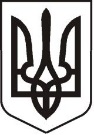 У К Р А Ї Н АЛ У Г А Н С Ь К А  О Б Л А С Т ЬП О П А С Н Я Н С Ь К А   М І С Ь К А   Р А Д АШ ОС Т О Г О    С К Л И К А Н Н ЯРОЗПОРЯДЖЕННЯміського голови            30січня 2020 року                           м. Попасна                                           №   02-02/17                                             Про встановлення надбавки, преміювання директораПМСЗ «Відродження»               Розглянувши клопотання директора ПМСЗ «Відродження», з метою стимулювання оплати праці, враховуючи п.3.1 контракту №31 від 30.09.2019,  керуючись п.20 ч.4 ст.42 Закону України «Про місцеве самоврядування в Україні»:Встановити з 01.01.2020 року надбавку за складність та напруженість у роботі директору ПМСЗ  «Відродження» Козакову Олександру Анатолійовичу у розмірі 50% посадового окладу.Встановити премію директору ПМСЗ  «Відродження» Козакову Олександру Анатолійовичу  у розмірі 100% посадового окладу в межах фонду преміювання та економії фонду оплати праці, відповідно до його особистого вкладу в загальні результати роботи за фактично відпрацьований час.Контроль за виконанням даного розпорядження залишаю за собою.Міський  голова                                                                             Ю.І.Онищенко Омельченко Я.С. 2-17-37